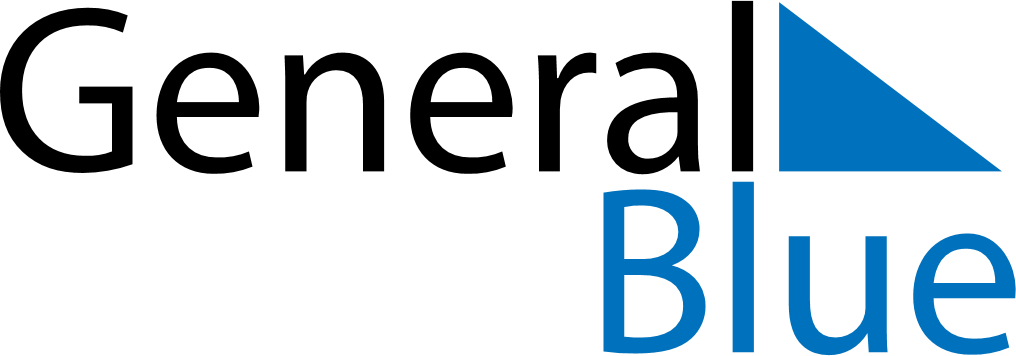 November 2023November 2023November 2023November 2023FinlandFinlandFinlandMondayTuesdayWednesdayThursdayFridaySaturdaySaturdaySunday123445All Saints’ DayAll Saints’ Day678910111112Father’s Day1314151617181819202122232425252627282930